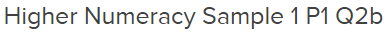 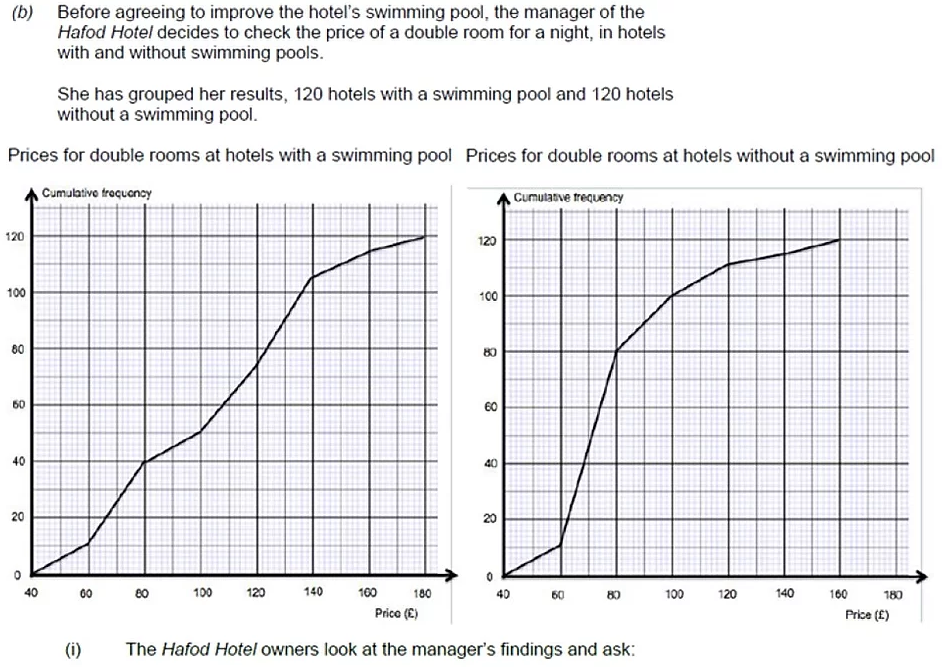 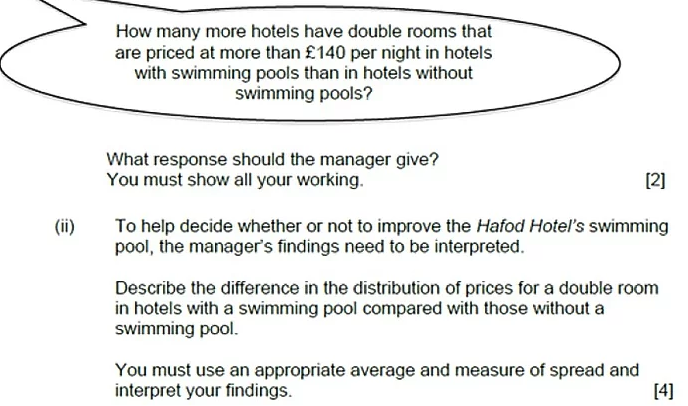 ______________________________________________________________________________________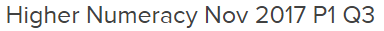 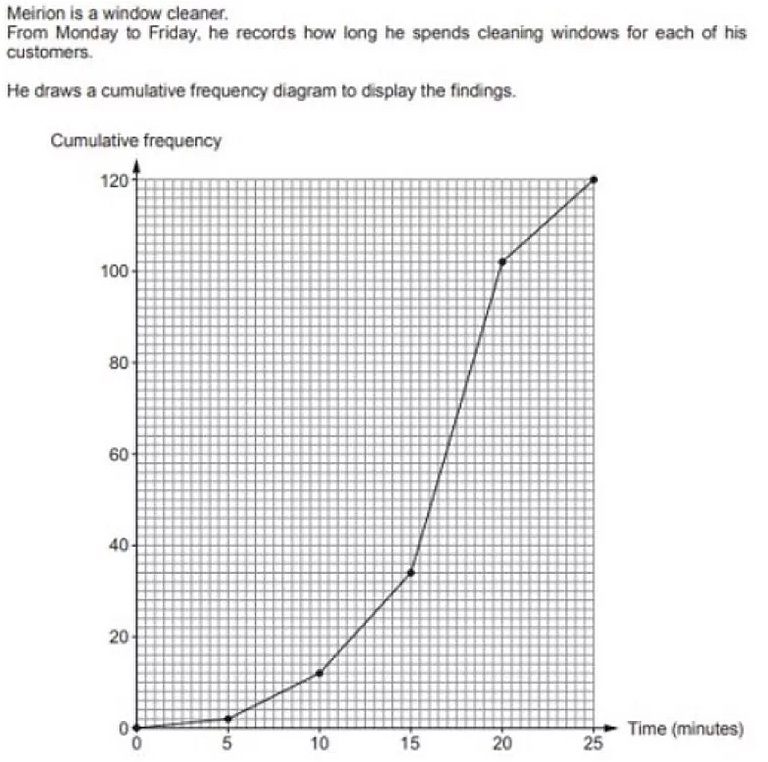 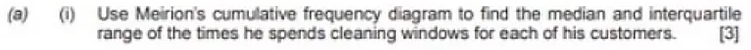 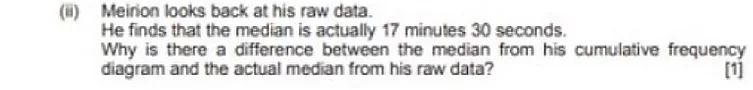 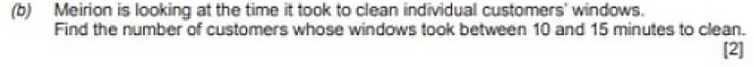 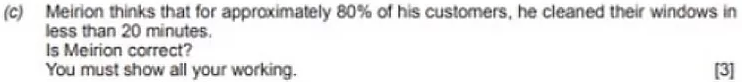 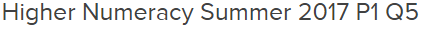 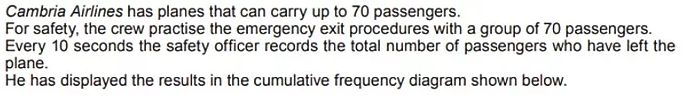 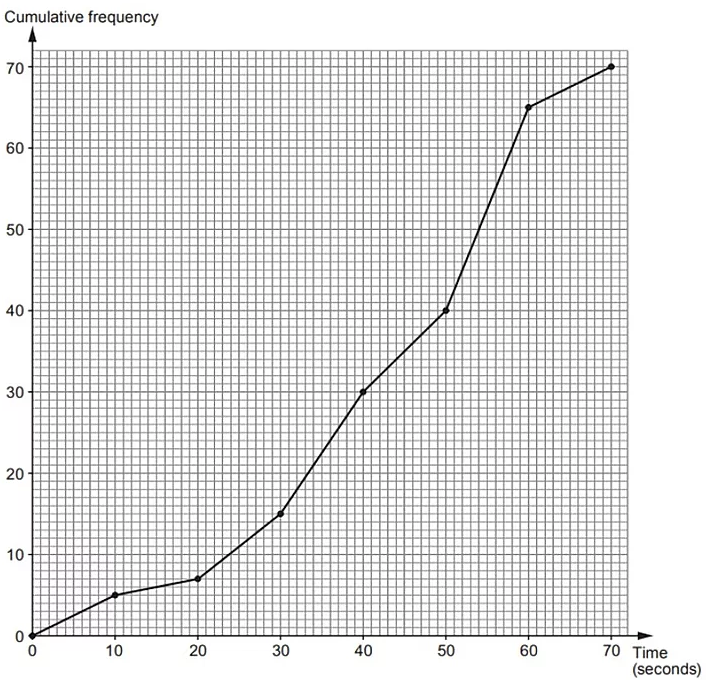 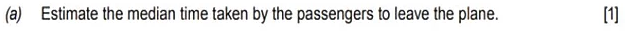 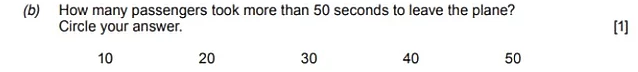 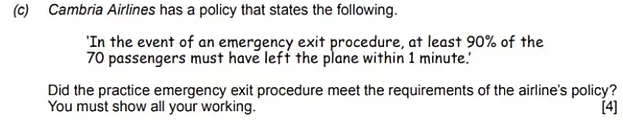 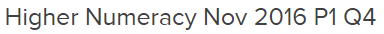 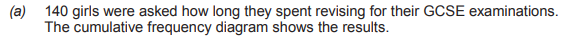 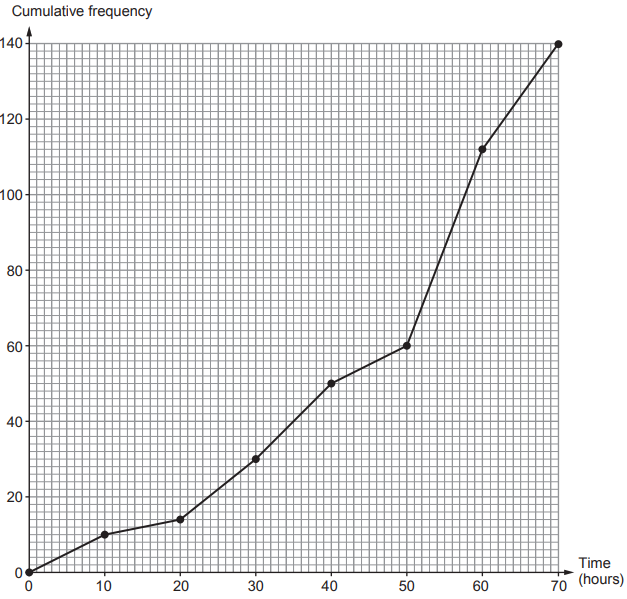 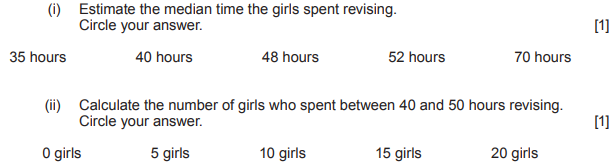 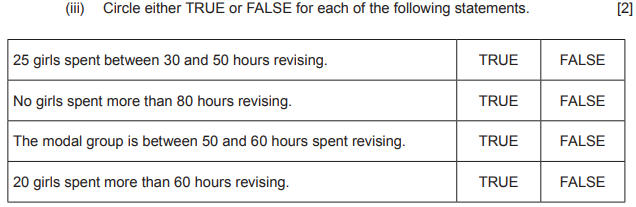 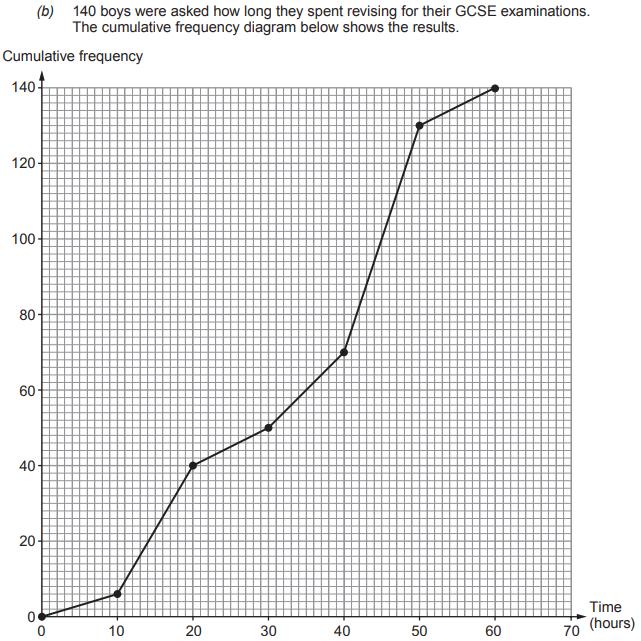 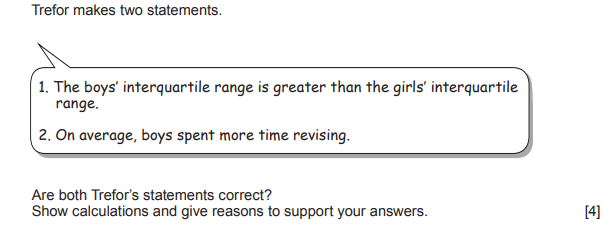 ______________________________________________________________________________________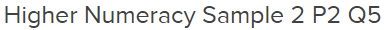 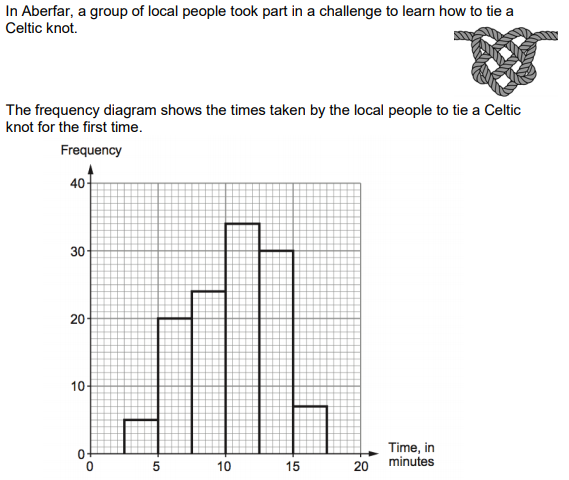 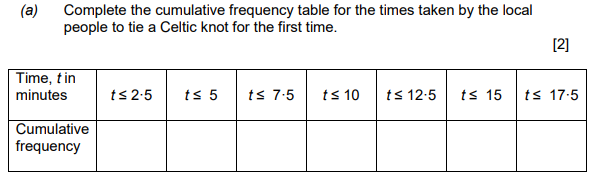 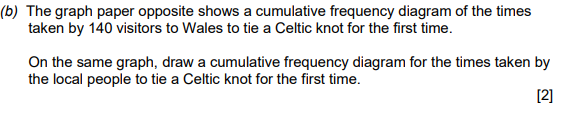 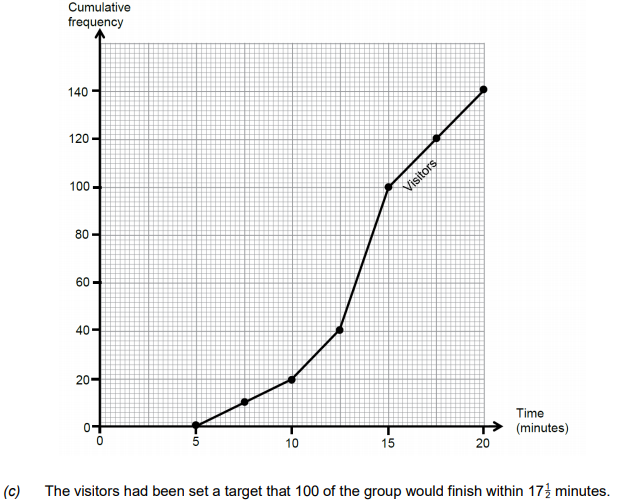 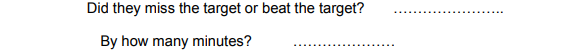 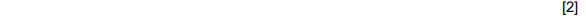 ___________________________________________________________________________________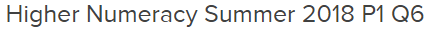 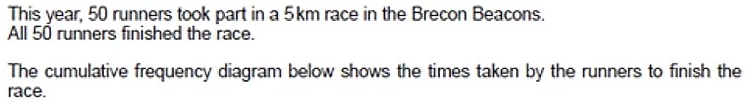 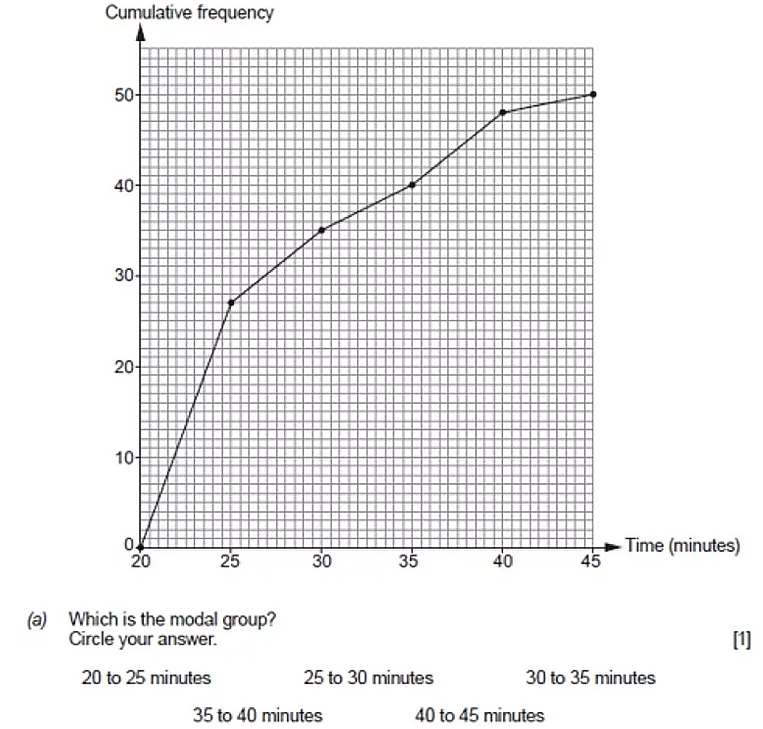 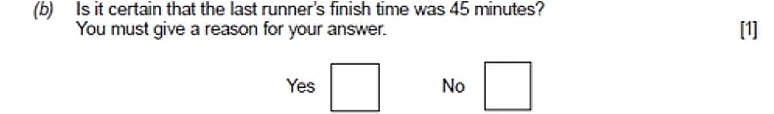 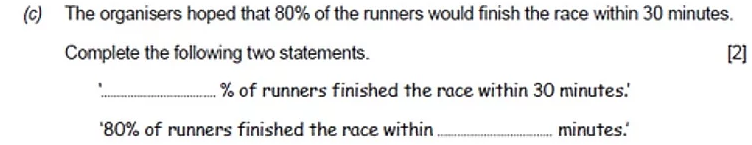 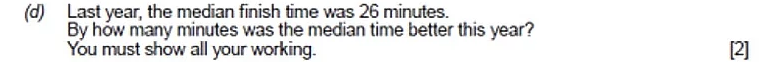 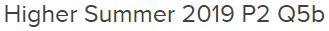 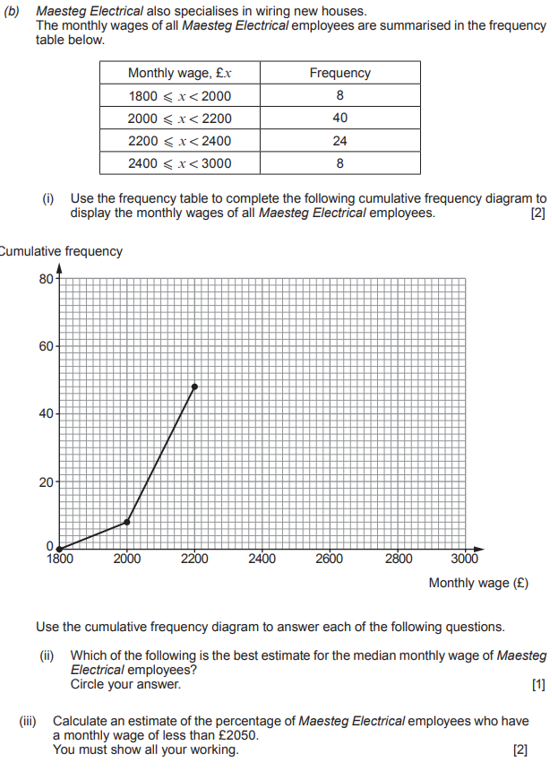 _______________________________________________________________________________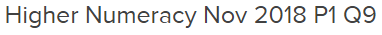 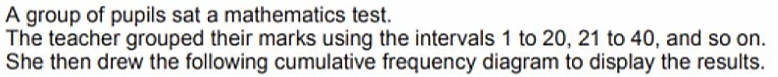 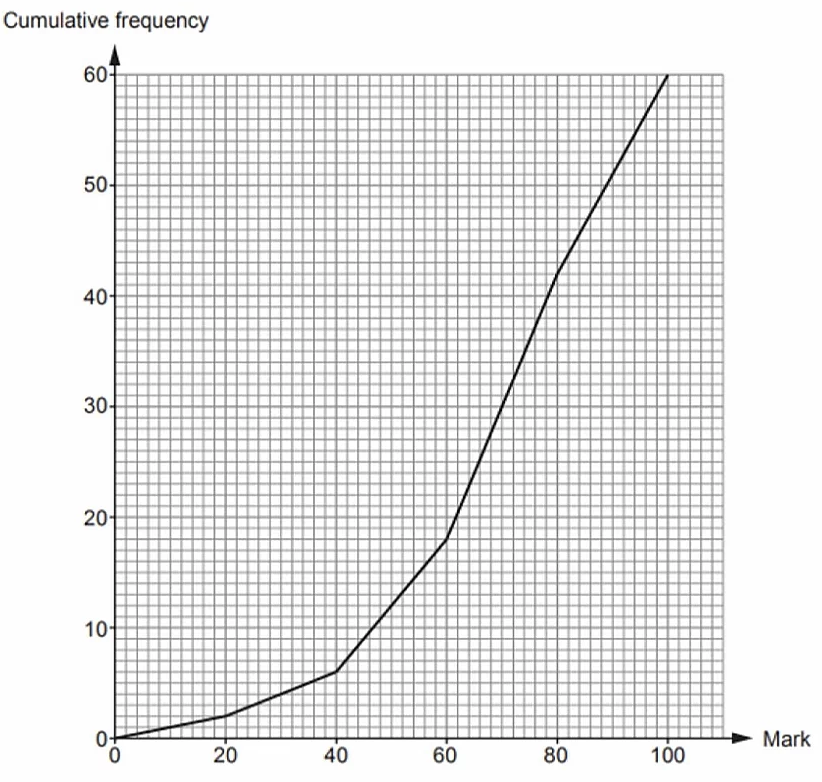 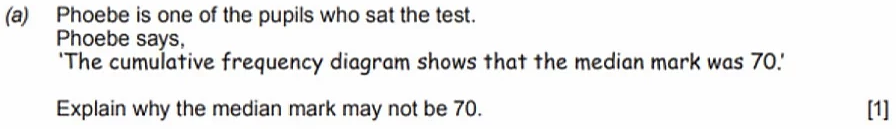 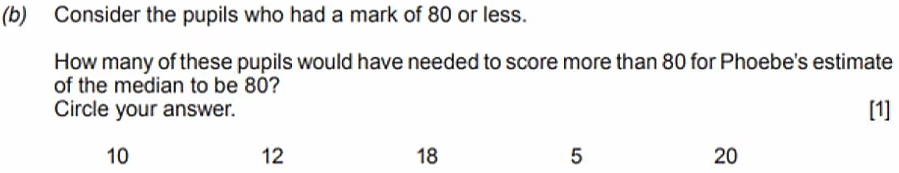 